
Clerk to the Council : Cat Freston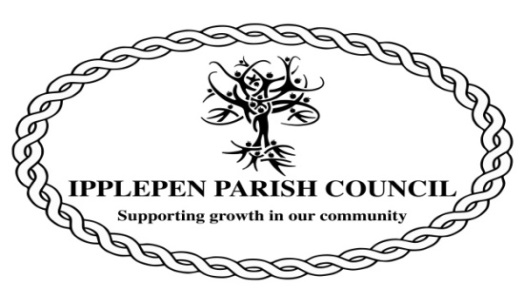 Swallows NestTownsend HillIpplepenTQ12 5RU(01803) 813250                       Email:ipplepencouncil@btopenworld.com						AGENDAAGENDA FOR THE AMENITIES COMMITTEE MEETING OF IPPLEPEN PARISH COUNCIL ONWEDNESDAY 12th MAY 2021 AT THE MILLENNIUM CENTRE, IPPLEPENYou are hereby SUMMONED to attend the Meeting of the Council, which is to be held in the Millennium Centre on Wednesday 12th May 2021 at 19.00 for transacting the following business:C.FrestonSigned: Parish Clerk 7th May 20211. The Chairman will open the Meeting and receive apologies.2. To declare any interests arising at this meeting and to consider any dispensation requests relating to this meeting.3. The Council will adjourn for the following items:Public Question Time: A period of 10 minutes will be allowed for members of the public to ask questions or make comment regarding the work of the Council or other items that affect Ipplepen4. The Council will convene to conduct the following business:Elect Chair and Minute taker Terms of ReferenceProcurement/TendersRecreation Ground Toilet Block External DecorationMill centre- water supply (update)Skatepark Update (Standing Agenda Item)Allotment bank fenceToddler play area fence (Recreation Ground)Tremlett Grove Play Area tall swingFree standing bench replacementBiltor Road Bench replacementToilet Cleaning ContractMill Centre solar panelsTemporary/removable shade awning5. To note the date of the next meeting: Tuesday 8th June 2021